§3578.  Remedies of creditors1.  Action for relief.  In any action for relief against a transfer or obligation under this Act, a creditor, subject to the limitations provided in section 3579, may obtain:A.  Avoidance of the transfer or obligation to the extent necessary to satisfy the creditor's claim;  [PL 1985, c. 641, §3 (NEW).]B.  An attachment, trustee process or other provisional remedy against the asset transferred or other property of the transferee in accordance with the procedure prescribed by law; or  [PL 1985, c. 641, §3 (NEW).]C.  Subject to applicable principles of equity and in accordance with applicable civil rules of procedure:(1)  An injunction against further disposition by the debtor or a transferee, or both, of the asset transferred or of other property;(2)  Appointment of a receiver to take charge of the asset transferred or of other property of the transferee;(3)  Damages in an amount not to exceed double the value of the property transferred or concealed; or(4)  Any other relief the circumstances may require.  [PL 1991, c. 114 (AMD).][PL 1991, c. 114 (AMD).]2.  Execution.  If a creditor has obtained a judgment on a claim against the debtor, the creditor, if the court so orders, may levy execution on the asset transferred or its proceeds.[PL 1985, c. 641, §3 (NEW).]SECTION HISTORYPL 1985, c. 641, §3 (NEW). PL 1991, c. 114 (AMD). The State of Maine claims a copyright in its codified statutes. If you intend to republish this material, we require that you include the following disclaimer in your publication:All copyrights and other rights to statutory text are reserved by the State of Maine. The text included in this publication reflects changes made through the First Regular and First Special Session of the 131st Maine Legislature and is current through November 1. 2023
                    . The text is subject to change without notice. It is a version that has not been officially certified by the Secretary of State. Refer to the Maine Revised Statutes Annotated and supplements for certified text.
                The Office of the Revisor of Statutes also requests that you send us one copy of any statutory publication you may produce. Our goal is not to restrict publishing activity, but to keep track of who is publishing what, to identify any needless duplication and to preserve the State's copyright rights.PLEASE NOTE: The Revisor's Office cannot perform research for or provide legal advice or interpretation of Maine law to the public. If you need legal assistance, please contact a qualified attorney.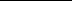 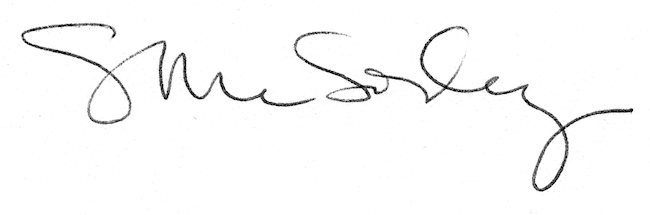 